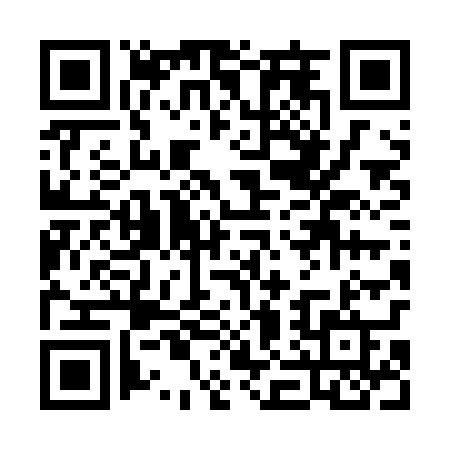 Ramadan times for Piotrowo, PolandMon 11 Mar 2024 - Wed 10 Apr 2024High Latitude Method: Angle Based RulePrayer Calculation Method: Muslim World LeagueAsar Calculation Method: HanafiPrayer times provided by https://www.salahtimes.comDateDayFajrSuhurSunriseDhuhrAsrIftarMaghribIsha11Mon4:124:126:1111:573:465:445:447:3712Tue4:094:096:0911:573:475:465:467:3913Wed4:074:076:0611:573:495:485:487:4114Thu4:044:046:0411:563:505:505:507:4315Fri4:014:016:0111:563:525:525:527:4516Sat3:593:595:5911:563:535:545:547:4717Sun3:563:565:5611:563:555:565:567:4918Mon3:533:535:5411:553:575:585:587:5219Tue3:503:505:5111:553:586:006:007:5420Wed3:473:475:4911:554:006:026:027:5621Thu3:443:445:4611:544:016:046:047:5822Fri3:413:415:4411:544:036:056:058:0123Sat3:383:385:4211:544:046:076:078:0324Sun3:363:365:3911:544:066:096:098:0525Mon3:333:335:3711:534:076:116:118:0826Tue3:303:305:3411:534:086:136:138:1027Wed3:263:265:3211:534:106:156:158:1228Thu3:233:235:2911:524:116:176:178:1529Fri3:203:205:2711:524:136:196:198:1730Sat3:173:175:2411:524:146:206:208:2031Sun4:144:146:2212:515:167:227:229:221Mon4:114:116:1912:515:177:247:249:252Tue4:084:086:1712:515:187:267:269:273Wed4:044:046:1412:515:207:287:289:304Thu4:014:016:1212:505:217:307:309:325Fri3:583:586:0912:505:227:327:329:356Sat3:543:546:0712:505:247:347:349:387Sun3:513:516:0412:495:257:367:369:408Mon3:483:486:0212:495:267:377:379:439Tue3:443:446:0012:495:287:397:399:4610Wed3:413:415:5712:495:297:417:419:49